					Genval, le 12 mai 2020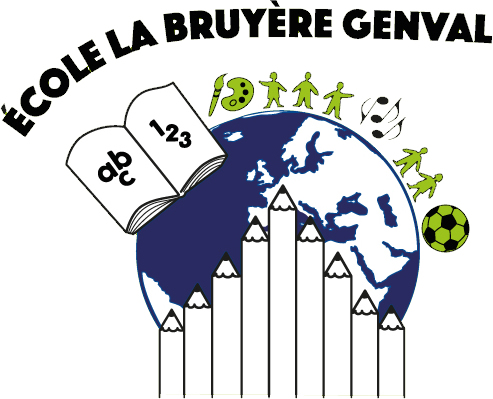 Chers Parents,Au vu de la réouverture partielle de l’école qui aura lieu le 18 mai prochain, voici comment nous nous sommes organisés afin que la priorité absolue soit de garantir la sécurité des élèves, des membres du personnel et par conséquent de l’ensemble des familles concernées.A partir du 18 mai, la reprise partielle des cours pour les 6è primaires se fera les lundis et jeudis. A partir du 25 mai, en fonction de la situation sanitaire et de l’évaluation de cette première semaine de reprise de cours, ce seront les 1ères primaires, le mardi et les 2èmes primaires, le vendredi qui reprendront le chemin de l’école. Les parents des 1ères et 2èmes recevront un courrier ce jeudi pour les informer de la répartition des classes, qui sera fonction du nombre d’élèves inscrits.Les élèves seront répartis en six groupes de travail. Chaque groupe aura un titulaire primaire. Donc, 6 titulaires pour les élèves de 6ème primaire. (idem pour les 1ères et 2èmes).Ils auront cours dans une classe aménagée selon les directives de la circulaire 7550. A savoir, 4m² par élève et 8m² pour l’enseignant.Chaque groupe arrivera à l’école dans un temps qui lui sera donné (voir feuille annexe). Les parents déposeront leurs enfants, masque sur le visage, dans le rond-point et repartiront. L’enseignant sera là pour les accueillir. Dans l’entrée du bâtiment, la température des élèves sera prise et ils auront du gel pour se laver les mains. S’ils ont de la température, nous rappellerons les parents qu’ils viennent les rechercher et les enfants attendront dans l’amphithéâtre.La récréation sera prise en deux temps. Trois groupes iront par des escaliers différents dans trois sections de cours de récréation du primaire. Les trois autres groupes iront lorsque les premiers seront rentrés en classe.Il en sera de même pendant le temps du midi. Les trois premiers groupes iront en récréation pendant que les autres mangent dans leur classe et inversement.La sortie des cours sera également échelonnée IMPORTANT Nous demandons aux parents de ne pas rentrer dans l’école. Croyez bien que nous en sommes désolés.Pas de contact de retrouvailles.Il est impératif que les élèves qui suivent les cours soient à l’heure. Aucune rentrée tardive ne sera acceptée. L’enfant retournera à la maison.Nous demandons également que les enfants ramènent leur livre de bibliothèque. Ils pourront ainsi leterminer à la récréation et en tout cas le rendre à la bibliothèque communale.Nous comptons sur votre soutien, votre respect des consignes de sécurité et votre compréhension, afin que l’on puisse vivre, ensemble et au mieux, cette période particulière.Prenez soin de vous et des autres.									La Directrice 									Anne SaiveEn sachant que nous avons 38 élèves en 6ème primaire, voici les 6 groupes. Ces groupes ont été constitués par les enseignants de 6è et ne pourront pas être discutés.A : Amjad – Abigaïl – Abdou – Léopold – Nicolae – Natacha – Sinem 		Madame VéroniqueB : Félix – Théo – Léa – Alice – Valentin – Roxane				Madame FlorenceC : Lily – Aïssata – Max – Alistair – Emilien – Gaston				Monsieur MarcD : Leeloo – Leeloo – Dyvio – Adrien – Quentin – Eve – Camille			Monsieur PhilippeE : Malak – Merveille – Antoine – Emy – Célia – Edgard				Madame SophieF : Julia – Shaïn – Gabriella – Lavinia – Maria – Yanni				Madame PascaleHoraire de rentrée du matin :A : 8h – 8h10B : 8h10 – 8h20C : 8h20 – 8h30D : 8h30 – 8h40E : 8h40 – 8h50F : 8h50 -  9hHoraire de fin des cours :A : 14h30B : 14h40C : 14h50D : 15hE : 15h10F : 15h20Nous aimerions être informés de vos dispositions quant à la reprise de votre enfant à la sortie des cours.Rentre-t-il seul à pied ? super ! Venez-vous le chercher ? nous enverrons les enfants un à un vers les voitures garées dans le parking.Va-t-il en garderie ?  si c’est impératif pour vous car elle est difficile à mettre en place vu que les groupes ne peuvent se mélanger.Pouvez-vous informer les titulaires de 6ème de vos dispositions. Un tout grand merci.Pour la reprise des cours, chaque élève devra être équipé de :Pour les élèves de 6ème primaire, son masque et un masque de réserve (à mettre dans un sachet fermé).Son matériel scolaire complet et personnel.  Pas de prêt autorisé.Son repas du midi, car il n’y aura pas de repas chauds.Du matériel de jeu individuel pour les récréations (livre, corde à sauter, scoubidou, carnet de jeux…)